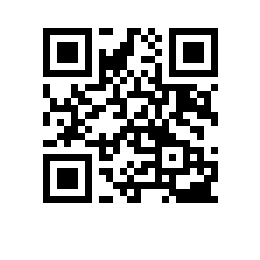 Об утверждении накладных расходов на 2022 г.ПРИКАЗЫВАЮ:Утвердить норму накладных расходов на 2022 г. в соответствии с представленными расчетами (Приложения 1, 2) в размере 22,47 % от общей суммы доходов, предусмотренных в Финансовом плане НИУ ВШЭ по следующим видам деятельности:высшее образование – 22,69 %;дополнительное профессиональное и довузовское образование – 21,34 %;научно-исследовательские, консультационные и аналитические 
работы –23,19 %;прочая деятельность – 20,43 %Структурным подразделениям, осуществляющим перечисленные в п.1 виды деятельности, предусматривать при составлении сметно-финансовых расчетов статью «накладные расходы» в процентном отношении, указанном в п.1 настоящего приказа, к общему объему работ.Старший директор по финансовой работе					     Е.М. Юдина